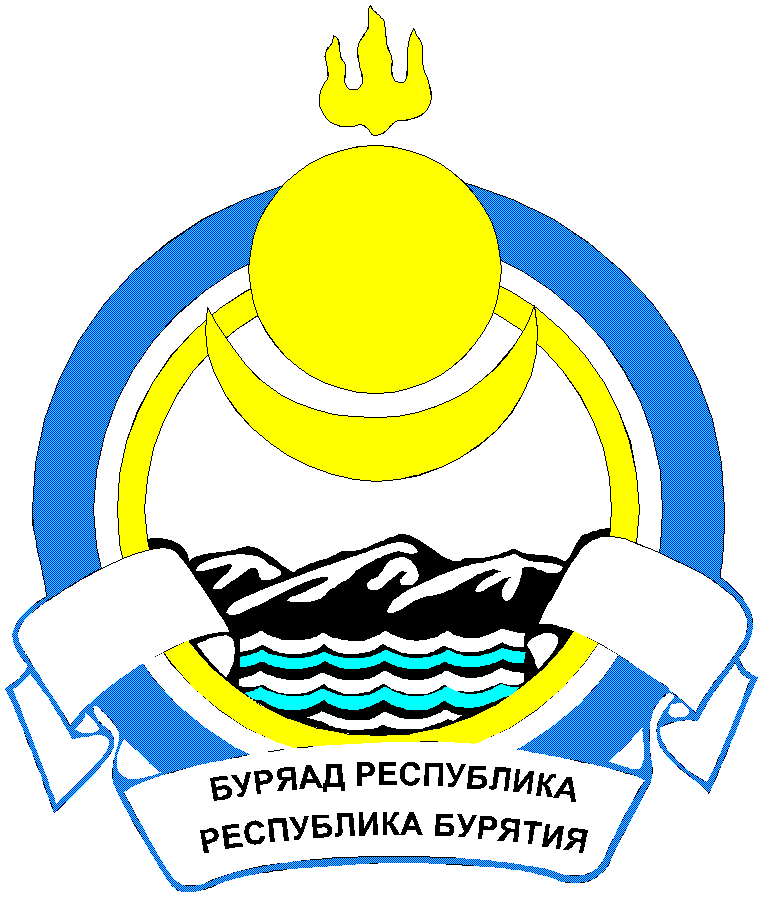 Республика  БурятияАДМИНИСТРАЦИЯ МУНИЦИПАЛЬНОГО ОБРАЗОВАНИЯСЕЛЬСКОГО ПОСЕЛЕНИЯ«САЯНТУЙСКОЕ»ПОСТАНОВЛЕНИЕот «03» августа 2020г.                                       №58                           с. Нижний СаянтуйОб утверждении муниципальной Программы общественных и временных работ МО СП «Саянтуйское» на 2020-2024 годы.В целях содействия продуктивной занятости населения сельского поселения «Саянтуйское» и защиты от безработицы,  руководствуясь Уставом  муниципального образования сельского поселения «Саянтуйское», Администрация МО СП «Саянтуйское»:   ПОСТАНОВЛЯЕТ:1. Утвердить муниципальную Программу Общественных и временных работ МО СП «Саянтуйское» на 2020-2024 годы.2. Опубликовать (обнародовать)  настоящее постановление на официальном сайте Администрации МО СП «Саянтуйское».3. Контроль за исполнением постановления оставляю за собой. Глава МО СП «Саянтуйское»                                                                Т.Ф. ТатарниковаИсп. Соловьёва Н.С.Утверждена постановлением администрации сельского поселения «Саянтуйское» от 23 июля 2020г. № 54Программа Общественных и временных работ в МО СП «Саянтуйское» на 2020-2024 годыс. Нижний Саянтуй2020 годПаспортПрограммыобщественных и временных работ МО СП «Саянтуйское» на 2020-2024 годыВведениеОснованием для разработки Программы общественных и временных работ МО СП «Саянтуйское» на 2020-2024 годы (далее - Программа) являются:Конституция Российской Федерации; Закон Российской Федерации от           19 апреля 1991 года № 1032-1 «О занятости населения в Российской Федерации» (в редакции Федерального Закона от 02.12.2019 № 408-ФЗ);Приказ Минтруда и социальной защиты РФ от 11 февраля 2013 г. N 52н  «Об утверждении федерального государственного стандарта государственной услуги по организации проведения оплачиваемых общественных работ»;  Постановление Правительства Российской Федерации от 14 июля 1997 года № 875 (в редакции от 04.08.2015 N 790) «Об утверждении положения об организации общественных работ»;Целью настоящей Программы является содействие продуктивной занятости населения и защита от безработицы.Программа служит инструментом реализации государственной политики в области содействия занятости населения, способом ориентации на решение ключевых проблем в сфере содействия занятости населения и призвана обеспечить необходимый уровень качества и доступности предоставления государственных услуг в сфере содействия занятости населения.Программа содержит перечень мероприятий, определенных для софинансирования за счет средств регионального бюджета. Реализация мероприятий Программы предполагает комплексный подход к решению проблем занятости и регулирования рынка труда на основе согласованных совместных действий органов муниципальной власти сельского поселения, представителей общественности и работодателей.1. Характеристика занятости населения на рынке труда района Актуальной проблемой на рынке труда Тарбагатайского района остается обеспечение занятости женщин. Более 75 процентов вакансий, заявленных работодателями в центры занятости населения - это рабочие профессии (специальности), в то время почти каждая третья безработная женщина имеет высшее или среднее профессиональное образование.Каждый четвертый сельский житель в трудоспособном возрасте находится вне рынка труда. Во многих сельских населенных пунктах района отсутствуют реальные работодатели, поэтому трудоспособное население занимается производством продукции сельского хозяйства для собственного потребления, не имея возможности найти другое доходное занятие.В современных условиях сельскохозяйственные предприятия имеют незначительное число и разнообразие вакантных рабочих мест и на данных предприятиях практически не создаются новые рабочие места.Основными клиентами органов службы занятости продолжают оставаться лица, которым трудно самостоятельно найти работу, в связи с низкой квалификацией, малым трудовым стажем и отсутствием опыта работы, а также граждане, особо нуждающиеся в социальной защите.Одной из мер временной занятости безработных граждан являются общественные работы. Организация и проведение общественных работ - явление, широко распространенное в странах с рыночной экономикой. Общественные работы - это привлечение безработных граждан к временной трудовой деятельности. Прежде всего, общественные работы организуются в целях материальной поддержки безработных, однако, кроме того, местные органы получают возможность решать другие, также важные проблемы - обеспечить кадрами те сферы общественно полезной деятельности, в которых испытывается недостаток трудовых ресурсов.В России правовое регулирование организации общественных работ базируется на международных нормах и осуществляется Законом РФ «О занятости населения в РФ» от 19 апреля 1991 г. (в ред. от 25 декабря 2008 г.).В целях обеспечения временной занятости граждан, испытывающих затруднения в трудоустройстве, статья 24 Закона о занятости предусматривает организацию и проведение оплачиваемых общественных работ, которые определяются Законом как трудовая деятельность, имеющая социально полезную направленность и организуемая в качестве дополнительной социальной поддержки граждан, ищущих работу. Как правило, общественные работы не требуют предварительной профессиональной подготовки работников.В то же время к общественным работам не относится деятельность, связанная с необходимостью срочной ликвидации последствий аварий, стихийных бедствий, катастроф и других чрезвычайных ситуаций и требующая специальной подготовки работников, а также их квалифицированных и ответственных действий в кратчайшие сроки.Кроме Закона о занятости порядок организации оплачиваемых общественных работ и условия участия в этих работах регламентируются Положением об организации общественных работ, утвержденным Постановлением Правительства Российской Федерации от 14 июля 1997 г. (в ред. от 11 января 2007 г.). 	Общественные работы призваны обеспечивать: осуществление потребностей территорий и организаций в выполнении работ, носящих временный или сезонный характер, и работ по выполнению федеральных целевых и региональных программ социально - экономического развития, исходя из необходимости и целесообразности организации таких работ, как предоставление гражданам материальной поддержки в виде временного заработка (дохода).2. Цели, задачи и сроки реализации ПрограммыЦелью Программы на 2020-2024 годы является содействие продуктивной занятости населения и обеспечение защиты от безработицы.Для достижения цели Программа предусматривает трудоустройство граждан, ищущих работу.Программа предусматривает реализацию в течение 2020-2024 годов комплекса мероприятий, направленных на решение ключевых проблем рынка труда, и является совокупностью социально-экономических, информационных, методических и  правовых действий на  рынке труда, выполнение которых обеспечивает содействие трудоустройству  различных категорий  населения и снижение уровня безработицы.   Реализация Программы в 2020-2024 годах позволит достичь запланированных индикаторов и показателей реализации Программы (Таблица 1, 2).Таблица 1. Динамика индикаторов и показателей эффективностиреализации ПрограммыТаблица 2. Сведения о целевых показателях эффективности реализации муниципальной программыОжидаемые конечные результаты: за весь период реализации Программы в 2020 году будет создано 8  временных рабочих мест; в 2021 году будет создано 16 временных рабочих мест; в 2022 году - 16 временных рабочих мест, 2023 году - 16 временных рабочих мест, 2024 году - 16 временных рабочих мест для граждан, ищущих работу, и безработных граждан, что приведет к снижению напряженности на рынке труда муниципального образования сельского поселения «Саянтуйское», снижению уровня безработицы.Срок реализации Программы: с 2020 по 2024 годы, поэтапно.Обобщенная характеристика мероприятий муниципальной программы.Таблица 3. Перечень основных мероприятий муниципальной программы.3. Перечень программных мероприятий Программой предусматривается реализация в течение 2020-2024 годов комплекса мероприятий направленных на решение ключевых проблем рынка труда и является совокупностью социально-экономических, информационных, методических и  правовых действий на  рынке труда, выполнение которых обеспечивает реализацию Программы. Мероприятия направлены  на реализацию содействия трудоустройству  различных категорий  населения и снижения уровня безработицы   и включают в себя следующее:-	организация общественных и временных работ;-	организация временного трудоустройства безработных граждан испытывающих трудности в поиске работы.Общественные работыПод общественными работами понимается трудовая деятельность, имеющая социально полезную направленность и организуемая в качестве дополнительной социальной поддержки граждан, ищущих работу. Общественные работы призваны обеспечивать: осуществление потребностей территорий и организаций в выполнении работ, носящих временный или сезонный характер, сохранение мотивации к труду у лиц, имеющих длительный перерыв в работе или не имеющих опыта работы.Социальная значимость общественных работ огромна: для безработных - это возможность поддержать свой бюджет в период поиска постоянной работы (получить заработную плату и, возможно, материальную поддержку). Для работодателей - подобрать работников, а для органов власти - решить проблемы занятости одновременно с другими неотложными задачами, например, социальным обеспечением, благоустройством сел и поселков, строительством и ремонтом дорог, объектов соцкультбыта и др. Выигрывают все, а главное, те, кто в этой работе нуждается.Общественные работы могут быть организованы по следующим направлениям:- строительство автомобильных дорог, их ремонт и содержание, прокладка водопроводных, газовых, канализационных и других коммуникаций; - проведение сельскохозяйственных мелиоративных (ирригационных) работ, работ в лесном хозяйстве;-  заготовка, переработка и хранение сельскохозяйственной продукции;- строительство жилья, реконструкция жилого фонда, объектов социально-культурного назначения, восстановление историко-архитектурных памятников, комплексов, заповедных зон; - обслуживание пассажирского транспорта, работа организаций связи; - эксплуатация жилищно-коммунального хозяйства и бытовое обслуживание населения; - озеленение и благоустройство территорий, развитие лесопаркового хозяйства, зон отдыха и туризма; - уход за престарелыми, инвалидами и больными; - обеспечение оздоровления и отдыха детей в период каникул, обслуживание санаторно-курортных зон; - организация сбора и переработки вторичного сырья и отходов; - проведение мероприятий общественно-культурного назначения (перепись населения, спортивные соревнования, фестивали и т.д.); - другим видам трудовой деятельности, соответствующим понятию общественных работ.Общественные работы организуются Центром занятости населения совместно с органами местного самоуправления.При приеме гражданина на оплачиваемую общественную работу работодатель вправе заключить с ним только СРОЧНЫЙ ТРУДОВОЙ ДОГОВОР (основание ст.57 Трудового Кодекса РФ). Срочный трудовой договор с участником оплачиваемых общественных работ может быть расторгнут им досрочно при его трудоустройстве на постоянную или временную работу.На граждан, занятых на общественных работах, распространяется законодательство Российской Федерации о труде и социальном страховании.Оплата труда граждан, занятых на общественных работах, производится работодателем.В период участия в оплачиваемых общественных работах безработным гражданам может оказываться материальная поддержка после представления работодателем отчетной документации в ЦЗН.Организация временного трудоустройства безработных граждан, испытывающих трудности в поиске работыГосударственная политика в области содействия занятости населения направлена на осуществление мероприятий, способствующих занятости граждан, испытывающих трудности в поиске работы.К гражданам, испытывающим трудности в поиске работы, относятся:-несовершеннолетние в возрасте от 14 до 18 лет;-инвалиды;-лица, освобожденные из учреждений, исполняющих наказание в виде лишения свободы;-лица предпенсионного возраста (за два года до наступления возраста, дающего право выхода на трудовую пенсию по старости, в том числе досрочно назначаемую трудовую пенсию по старости);-беженцы и вынужденные переселенцы;-уволенные с военной службы, и члены их семей;-одинокие и многодетные родители, воспитывающие несовершеннолетних детей, детей-инвалидов;-подвергшиеся воздействию радиации вследствие чернобыльской и других радиационных аварий и катастроф.Совместно с Центром занятости подбираются подходящие кандидатуры согласно Сведениям о потребности в работниках, наличии свободных рабочих мест (вакантных должностей).Работодатель заключает трудовой договор с участником программы и определяет заработную плату не ниже 1 минимального размера оплаты труда.На основании предоставленных работодателем документов (согласно Договору о совместной деятельности по организации временного трудоустройства граждан, испытывающих трудности в поиске работы), Центр занятости перечисляет на лицевой счет безработного гражданина материальную поддержку.Период участия до 2-х месяцев.Необходимые объемы финансирования и источники финансирования приведены в приложении.4. Ресурсное обеспечение ПрограммыИсточниками финансирования Программы являются субвенции из районного бюджета на осуществление переданных  полномочий Российской  Федерации в области  содействия занятости населения. В ходе реализации Программы в ее мероприятия, государственное задание и объемы финансирования могут вноситься корректировки исходя из сложившейся ситуации на рынке труда, в соответствии с изменениями условий финансирования, нормативно - правовой базы по этим вопросам и наличия средств, выделяемых из бюджета МО «Тарбагатайский район».В 2020-2024 годах планируемый объем финансирования на реализацию Программы составит 93 312,00 руб. (Таблица 1).Таблица 1Планируемый объем финансирования на реализацию программы в 2020-2024 годах Распределение численности занятых общественными и временными работами на 2020-2024 годы представлено в таблице 2.Таблица 2Распределение численности занятых общественными и временными работами на 2020-2024 годы5. Механизм реализации  и управление рисками ПрограммыПри реализации Программы возможно возникновение рисков неисполнения как Программы в целом, так и отдельных мероприятий.Предлагается следующая схема снижения влияния рисков:6. Оценка ожидаемой эффективности ПрограммыОсновными социально-экономическими результатами реализации планируемых мероприятий Программы являются:-	повышение уровня трудоустройства безработных и ищущих работу граждан на общественные и временные работы за счет создания рабочих мест для временного трудоустройства безработных и ищущих работу граждан,  а также граждан, испытывающих трудности в поиске работы;-	снижение уровня общей безработицы до 4,6%, регистрируемой безработицы до 0,76% за счет совершенствования активных направлений содействия занятости населения, политики перераспределения нерегистрируемой безработицы в регистрируемый сектор рынка труда;-	обеспечение социальной поддержки безработным гражданам;Конечным результатом реализации Программы является снижение уровня безработицы и напряженности на рынке труда района, повышение уровня занятости населения.Приложение к Программе общественных и временных работ в МО СП «Саянтуйское» на 2020-2024 годыПеречень программных мероприятийИсп. Соловьёва Н.С.Наименование программыПрограмма общественных и временных работМО СП «Саянтуйское» на 2020-2024 годы (далее - Программа)Цель и задачи ПрограммыСодействие  занятости населения и обеспечение защиты от безработицы.Задачи:Временное трудоустройство граждан, безработных и ищущих работу.Социальная поддержка безработных граждан.Повышение эффективности деятельности органов службы занятости населения в области содействия занятости населения.Характеристика программных мероприятийСодействие в подборе подходящей работы и трудоустройстве при посредничестве органов службы  занятости,  в т.ч. безработным гражданам.Исполнители муниципальной программыАдминистрация МО СП «Саянтуйское» совместно с ГКУ ЦЗН (по согласованию)Целевые индикаторы– Снижение уровня общей безработицы составит 4,6 %– Уровень регистрируемой безработицы – 0,76 %– Уровень трудоустройства безработных и ищущих работу граждан на общественные и временные работы – 12%Сроки реализации ПрограммыВ течение 2020-2024 гг.Объемы и источники финансированияВ 2020-2024 годах общий объем затрат на финансирование мероприятий Программы составит 93 312,00 руб. (средства бюджета МО «Тарбагатайский район), в том числе по годам: 2020г. - 10 368,00;	2021г. - 20 736,00;2022г. - 20 736,00;		2023г. - 20 736,00;2024г. - 20 736,00.Ожидаемые конечные результаты реализации программы и показатели социально-экономической эффективностиРеализация мероприятий Программы в 2020-2024 годах позволит:- трудоустроить 72 гражданина, на временные и общественныеработы;- обеспечить снижение уровня общей безработицы до 4,6 %,регистрируемой безработицы – до 0,76 %;- повысить уровень временного трудоустройства граждан,безработных и ищущих работу. Наименование индикатора,%Показатели индикатораПоказатели индикатораПоказатели индикатораПоказатели индикатораПоказатели индикатораНаименование индикатора,%2020 2021202220232024 Уровень общей безработицы4,84,754,74,654,6Уровень регистрируемойбезработицы0,950,90,850,80,7Уровень трудоустройства безработных и ищущих работу граждан на общественные и временные работы816161616№ п/пНаименование показателяЕд.изм.Значения показателей эффективностиЗначения показателей эффективностиЗначения показателей эффективностиЗначения показателей эффективностиЗначения показателей эффективностиЗначения показателей эффективностиЗначения показателей эффективности№ п/пНаименование показателяЕд.изм.2020г.2021г.2022г.2023г.2024г.Итого1.Создание дополнительных временных рабочих мест для граждан, ищущих работу и безработных гражданшт.81616161672N п/пНаименование Программы, основное мероприятиеОтветственный исполнитель, участникСрок выполненияЦелиЗадачиОжидаемый непосредственный результатСвязь с целевыми показателями"Организация общественных работ в муниципальном образовании сельского поселения "Саянтуйское" на 2020 - 2024 годы""Организация общественных работ в муниципальном образовании сельского поселения "Саянтуйское" на 2020 - 2024 годы""Организация общественных работ в муниципальном образовании сельского поселения "Саянтуйское" на 2020 - 2024 годы""Организация общественных работ в муниципальном образовании сельского поселения "Саянтуйское" на 2020 - 2024 годы""Организация общественных работ в муниципальном образовании сельского поселения "Саянтуйское" на 2020 - 2024 годы""Организация общественных работ в муниципальном образовании сельского поселения "Саянтуйское" на 2020 - 2024 годы""Организация общественных работ в муниципальном образовании сельского поселения "Саянтуйское" на 2020 - 2024 годы"1.Основное мероприятие
1. "Создание дополнительных временных рабочих мест для граждан, ищущих работу, и безработных граждан".Муниципальное образование сельское поселение «Саянтуйское» совместно с ГКУ ЦЗН (по согласованию)2020 - 2024 гг.снижение уровня безработицы и напряженности на рынке труда и улучшение ситуации в сфере занятости населения муниципального образования сельского поселения "Саянтуйское" ежегодно- оказание гражданам социальной поддержки в виде временного заработка;
- изыскание дополнительных форм временной занятости для граждан, ищущих работу и безработных граждан;
- содействие в организации временных рабочих мест для граждан, ищущих работу и безработных граждан в период поиска работы.- снижение уровня безработицы и привлечение новых рабочих и специалистов;
- создание дополнительных временных рабочих мест.Таблица №1, 2№Наименование№Наименование202020212022202320241МО СП «Саянтуйское»10 368,0020 736,0020 736,0020 736,0020 736,0020 736,0020 736,0020 736,0020 736,00№НаименованиеКоличество участниковКоличество участниковКоличество участниковКоличество участниковКоличество участников№Наименование202020212022202320241МО СП «Саянтуйское»816161616Возможные рискиПредполагаемые результаты воздействия рисковДействия по предупреждению и снижению влияния рисковНе включение финансирования мероприятий в расходы  бюджета МО «Тарбагатайский район»Не реализуются мероприятия, финансирование которых предполагается за счет средств бюджета МО «Тарбагатайский район»Своевременное направление и согласование соответствующих заявок в МО «Тарбагатайский район»№ п/пПеречень мероприятийИсполнительОбъем выделяемых средств ( руб.)Объем выделяемых средств ( руб.)Ожидаемые результаты№ п/пПеречень мероприятийИсполнитель№ п/пПеречень мероприятийИсполнитель2020-2024гг.в т.ч. 2020г.1.Трудоустройство граждан, ищущих работуТрудоустройство граждан, ищущих работу93 312,0010 368,001.2.Организация общественных и временных работ для безработных и ищущих работу граждан.Администрация МО СП «Саянтуйское» совместно сГКУ ЦЗН (по согласованию)Средства бюджета МО «Тарбагатайский район»93 312,00Средства бюджета МО «Тарбагатайский район»10 368,00Заключение в 2020-2024 годах  договоров на организацию временного трудоустройства 72  безработных граждан, испытывающих трудности в поиске работы, в т.ч. в 2020 году – 8 чел.